Добрый день, дорогие ребята!

Долгожданное жаркое лето уже на пороге. А для того, чтобы приблизить это волшебное время, предлагаю вам на этой неделе почувствовать себя ландшафтными дизайнерами.
Давайте попробуем создать уютный уголок сада в программе Sweet Home 3D. Это может быть беседка, расположенная в уютной тени деревьев или живописный прудик, окруженный благоухающими клумбами с цветами. А может быть вы нарисуете бассейн, сверкающий под лучами яркого солнца, рядом шезлонги, гриль, пальмы и тропические цветы....
Дайте волю своему воображению! 
Жду ваши проекты. Их можно отправить на сайте http://cdutt.sugomak.ru в разделе "Связаться с нами"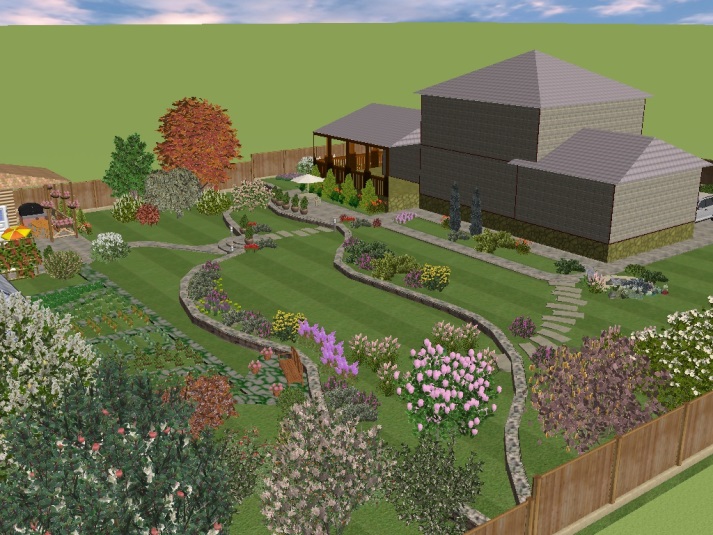 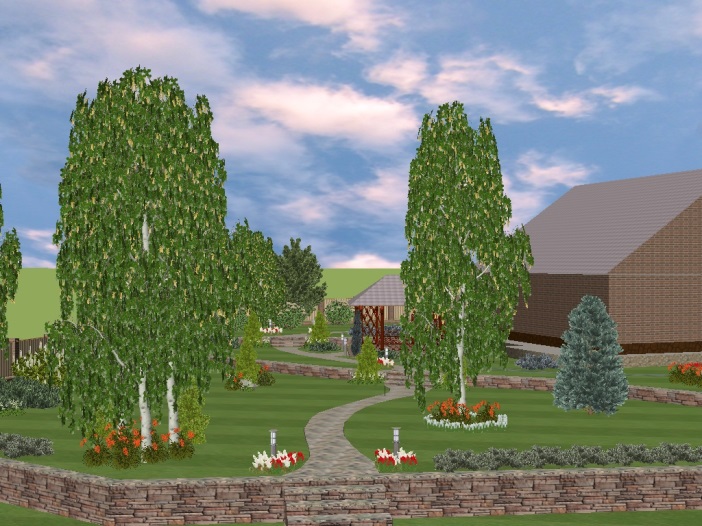 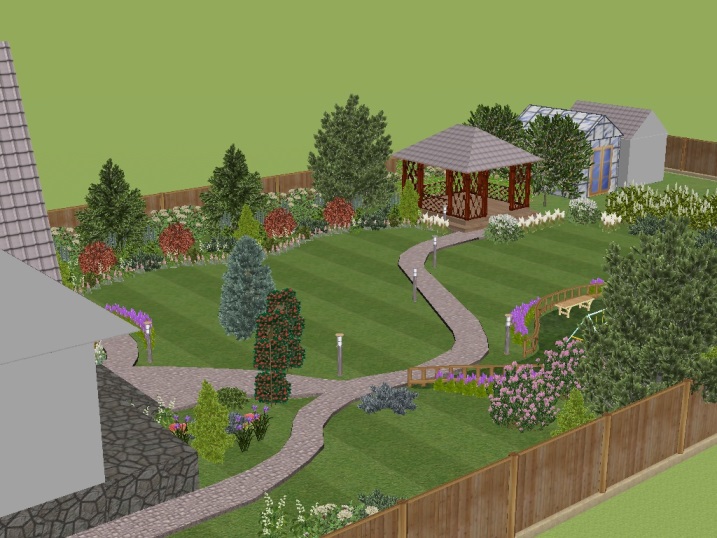 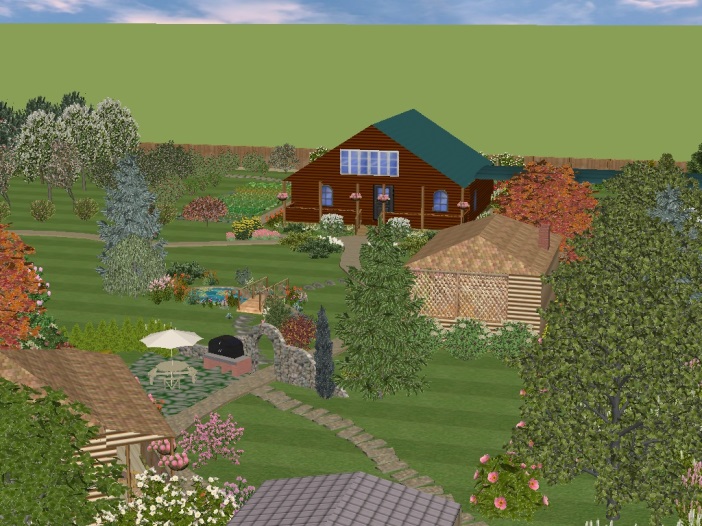 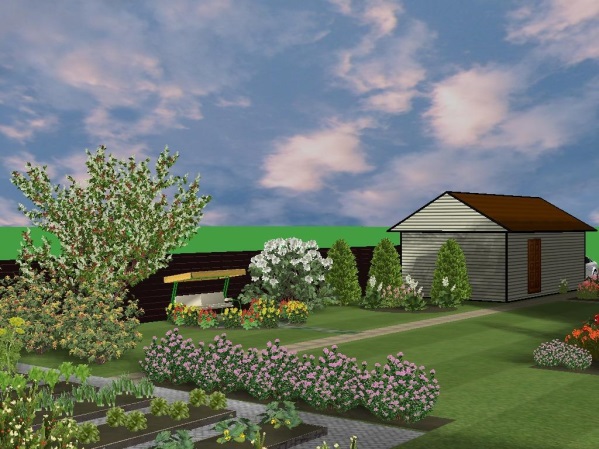 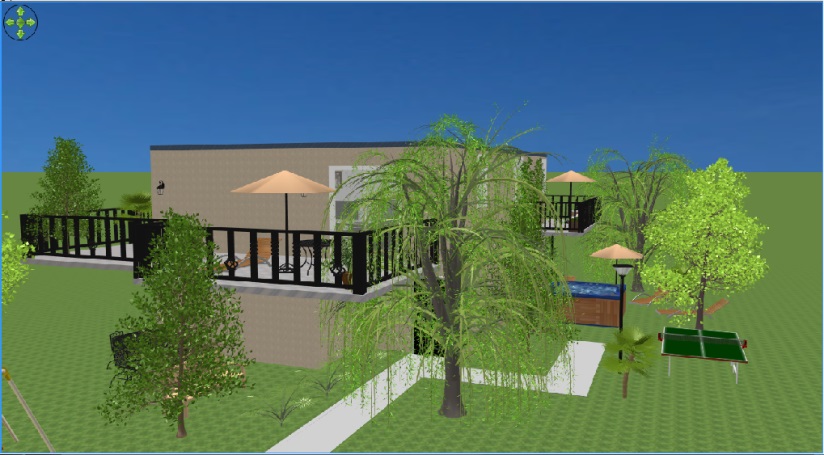 